CBT COACH & COUNSELOR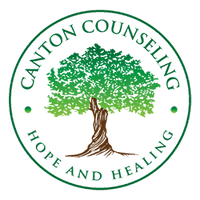 PIPER HARRIS, ACCGraduate Student CounselorMental Health Awareness MonthMENTAL HEALTH CHECKLIST Move my body.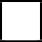  Take a screen-time break. State 3 things I am grateful for (write down and share). Sleep 7-9 hours a day. Ask for help with my thoughts and emotions. Give myself compassion. Seek to destigmatize mental pain when myself and others are feeling low, sad, anxious, fearful, and more. Connect with a friend or family member. Plan an outdoor activity, like a walk, picnic, or other body-moving activity. Set a realistic goal to reach for the week like awareness around thoughts, ask for help, or volunteer time. Claim a win for the week: It can be or small. Celebrate and reward yourself with an act of kindness towards yourself.